Открытый урок по теме: «Производная сложной функции» Тип урока: комбинированныйЦели:образовательная:- формирование умения находить по правилу производную сложной функции;- отработка алгоритма применения правила нахождения производной сложной функции при решении примеров.развивающая:- развивать умение обобщать, систематизировать на основе сравнения, делать вывод;- развивать наглядно-действенное творческое воображение;- развивать познавательный интерес.воспитательная:- воспитание ответственного отношения к учебному труду, воли и настойчивости для достижения конечных результатов при нахождении производных сложных функций;- формирование умения рационально, аккуратно оформить задание на доске и в тетради.- воспитание дружеского отношения при проведении урока.Ученик  должен знать:понятие сложной функции, правило нахождения ее производной.Ученик должен уметь:находить по правилу производную сложной функции, использовать это правило при решении примеров.Межпредметные связи: физика, геометрия, экономика.Оснащение урока: мультимедиа-проектор, магнитная доска, классная доска, мел, раздаточный материал к уроку.План урока:      1.  Сообщение цели, задач урока и мотивации учебной деятельности – 2 мин. Проверка выполнения домашнего задания – 3 мин (фронтальная проверка, самоконтроль).Устный счет – 5 мин (фронтальная работа, взаимоконтроль).Подготовка к усвоению (изучению) нового учебного материала через повторение и актуализацию опорных знаний – 5 мин (проблемная ситуация).Изучение нового материала – 13 мин (фронтальная работа под руководством преподавателя).Первичное осмысление и понимание нового материала - 10 мин (фронтальная работа: один учащийся показывает решение примера на доске, остальные решают в тетрадях).Закрепление новых знаний – 10 мин (самостоятельная работа – тест в двух вариантах, с дифференцированными заданиями).Информация о домашнем задании, инструкция о его выполнении – 2 мин.Подведение итогов урока, рефлексия – 2 мин.I. Ход урока:  Сообщение цели, задач и плана урока, мотивации учебной деятельности: - проверить подготовленность аудитории и готовность учащихся к уроку, отметить отсутствующих.- отметить, что на данном уроке продолжается работа по теме “Производная функции”.II. Проверка домашнего задания.На дом заданы примеры №221,223,226,227(в,г):  - учащиеся индивидуально проверяют свои ответы и ставят себе (самоконтроль) оценку в лист контроля. У каждого ученика имеется лист контроля, критерий оценки за домашнюю работу и образец листа контроля в раздаточном материале к уроку Лист контроля- вызвать к доске ученика показать оформление решения примера № 227 с комментарием выполненных действий.- обратить внимание на правильное решение и правильное оформление решения домашнего примера III. Устный счет.Задайте формулами элементарные функции, из которых составлена сложная функция:  f(x)=sin(x2+3);  g(x)=;  h(x)=;Найдите область определения функций:F(x)=;   g(x)=IV. Подготовка к (усвоению) изучению нового учебного материала через повторение и актуализацию опорных знаний.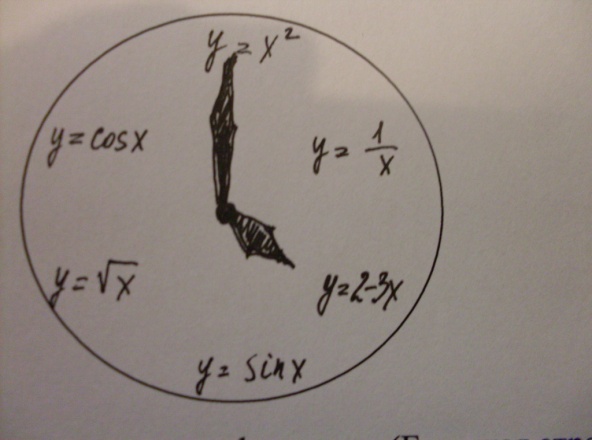 Cоставьте сложную функцию (Большая стрелка – «главная» функция, маленькая стрелка – «подчиненная» функция)- постановка проблемно ситуации: найти производную функции y=(2x+3)100; y=- на прошлых уроках мы научились находить производные элементарных функций. Функции y=(2x+3)100; y= сложные. Умеем ли мы находить производные сложных функций?[Нет.]Значит, с чем мы должны сегодня познакомиться? [С нахождением производной сложных функций.]Учащиеся сами формулируют тему и задачи урока, преподаватель записывает тему на доске, а ученики – в тетради.- историческая справка, связь с будущей профессиональной деятельностью.V. Усвоение новых знаний.- показать на доске нахождение производных функций y=(2x+3)100; y=  ;- объяснение построить на основе изложенного материала в учебном пособии ( стр 119).VI. Первичное осмысление и понимание нового материала.- повторить алгоритм нахождения производной сложной функции;- решить примеры: № 224(а,б), №225(а,б), №230(а,б)Дополнительные задания1) 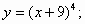 2) 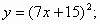 3) 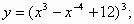 4) 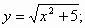 5) 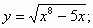 VII. Закрепление новых знаний с помощью теста по вариантам. Задания с тестами дифференцированные: примеры с № 1-3 оцениваются на “3”, до № 4 – на “4”, все пять примеров – на “5”.Ученики решают в тетради и проверяют ответы друг у друга с помощью мультимедиа и ставят оценку друг другу (взаимоконтроль) в лист контроля. Тест.Вариант 1.Найти производные функций. (А., В., С. – ответы)Вариант 2.Найти производные функций. (А., В., С. – ответы)VIII. Информация о домашнем задании, инструкция о его выполнении.Домашнее задание: п. 16(2) №224(в,г), №225(в,г), №230(в,г)IX. Подведение итогов урока, рефлексия:- сдача листов контроля;- рефлексия.           ТЕСТ                                     Вариант 1.             Найти производные функций. (А., В., С. – ответы)ТЕСТ.                                 Вариант 2.                         Найти производные функций. (А., В., С. – ответы)Фамилия, имя ученикаДомашняя работаТестИтоговая оценка№ЗаданиеОтветыОтветыОтветы№ЗаданиеАВС1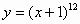 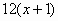 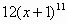 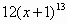 2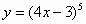 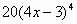 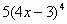 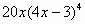 3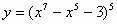 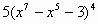 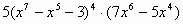 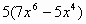 4y =(4+)-35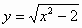 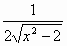 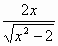 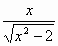 №ЗаданиеОтветыОтветыОтветы№ЗаданиеАВС1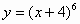 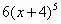 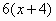 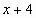 2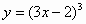 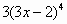 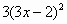 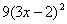 3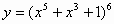 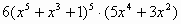 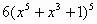 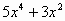 4Y=(7x+5)-45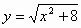 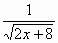 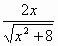 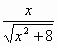 Фамилия, имя ученикаДомашняя работаТестИтоговая оценка№ЗаданиеОтветыОтветыОтветы№ЗаданиеАВС1234y =(4+)-35Фамилия, имя ученикаДомашняя работаТестИтоговая оценка№ЗаданиеОтветыОтветыОтветы№ЗаданиеАВС1234Y=(7x+5)-45